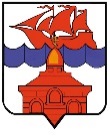 РОССИЙСКАЯ ФЕДЕРАЦИЯКРАСНОЯРСКИЙ КРАЙТАЙМЫРСКИЙ ДОЛГАНО-НЕНЕЦКИЙ МУНИЦИПАЛЬНЫЙ РАЙОНХАТАНГСКИЙ СЕЛЬСКИЙ СОВЕТ ДЕПУТАТОВПОСТАНОВЛЕНИЕ21 июня 2016 года                                                                                                         № 20 - ПС     О рассмотрении Представления заместителя прокурораТаймырского района с дислокацией в с. ХатангаРассмотрев Представление заместителя прокурора Таймырского района с дислокацией в с. Хатанга от 01.06.2016г. № 13-86-2016 о нарушении федерального законодательства в части непредставлением депутатами Хатангского сельского Совета депутатов Бауковым К.С. и Резяпкиным В.Ю. сведений о доходах, расходах и обязательствах имущественного характера за 2015 год, учитывая, что вынесение решения по данному Представлению требует проведения Хатангским сельским Советом депутатов дополнительной проверки, в том числе истребования документов, объясняющих причины допущенного депутатами нарушения, руководствуясь ст. 27 Устава Сельского поселения Хатанга, Хатангский сельский Совет депутатов ПОСТАНОВИЛ:Провести проверку по факту нарушении федерального законодательства в части непредставлением депутатами Хатангского сельского Совета депутатов Бауковым К.С. и Резяпкиным В.Ю. сведений о доходах, расходах и обязательствах имущественного характера за 2015 год, поручив проведение указанной проверки исполняющей обязанности Председателя Хатангского сельского Совета депутатов Ерилиной М. Г.Рассмотреть Представление заместителя прокурора Таймырского района с дислокацией в с. Хатанга от 01.06.2016г. № 13-86-2016 на очередной Сессии Хатангского сельского Совета депутатов, с учетом результатов проверки.Настоящее Постановление вступает в силу со дня его официального опубликования.Исполняющая обязанности Председателя Хатангского сельского Совета депутатов                                                       М.Г. Ерилина